	NEW ZEALAND CAT FANCY INC.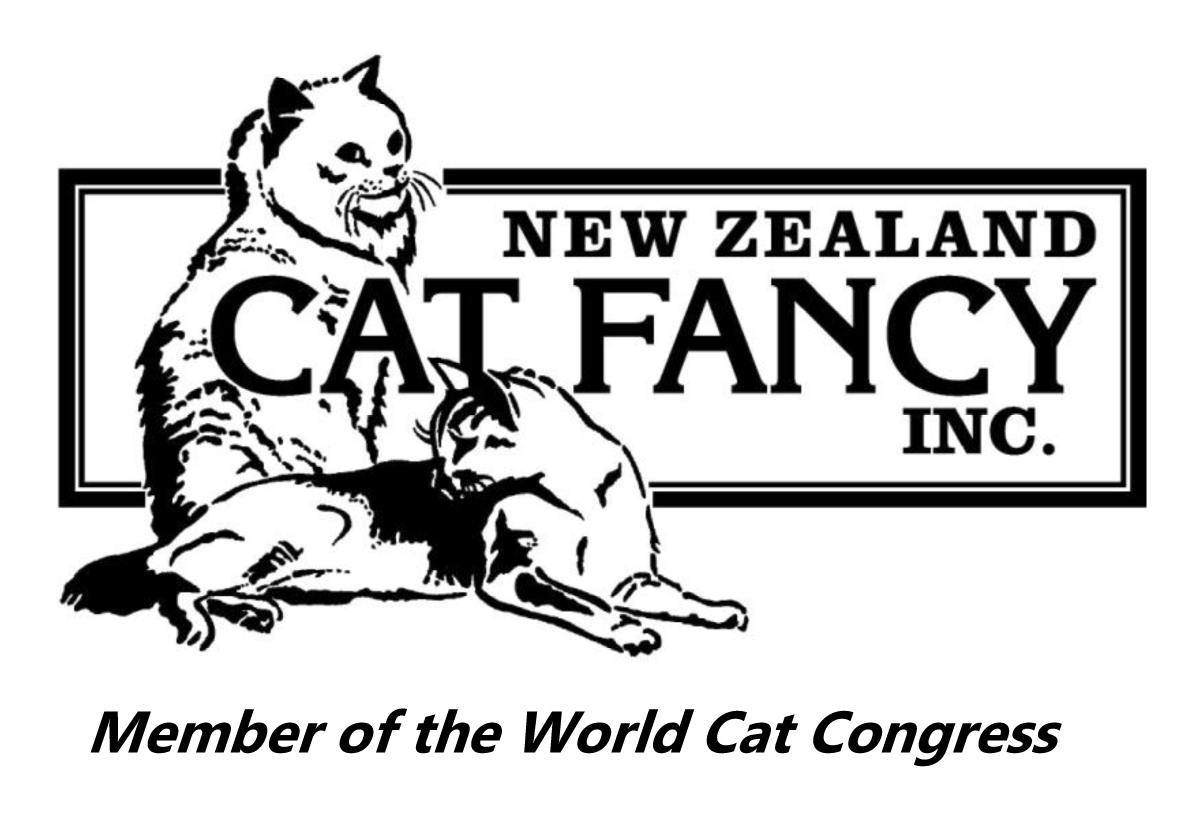 Honours Medallion Order FormIf your cat is now a Bronze, Silver, Gold, Sapphire, Ruby, or Emerald Double Grand Champion or Bronze, Silver, Gold, Sapphire, Ruby, or Emerald Double Grand Premier we have medallions available for purchase as an additional memento.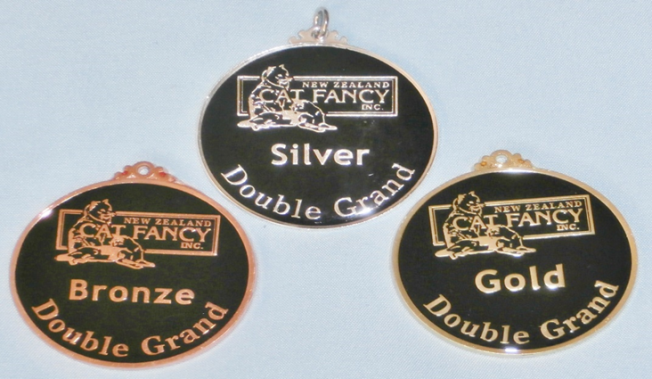 Each medallion is 5 cm (2 ins) and circular in shape.Post to:	Sheree Russell	Or email to:	Honours@nzcatfancy.org.nz
	NZ Cat Fancy Honours Registrar
	102 Whibley Road
	RD2
	Otorohanga 3972Cost: $20.00 per medallion.Payment DetailsPlease make cheques payable to NZ Cat Fancy Inc.For payment by direct credit please deposit into the following account and leave a good identifying reference so it is apparent who the payment is from and what it is for.
	New Zealand Cat Fancy Inc
	15-3945-0265474-00
	TSB Bank Ltd, WaitaraFor payment by credit card, please fill in the details below.
	Note: We cannot accept American Express or Diners Club credit cards. Name of Cat:Medallion(s) Required: Bronze  /   Silver  /   Gold  /   Sapphire  /   Ruby  /   EmeraldOwner’s Name and 
Postal Address:Type of Credit card (e.g. Visa, Mastercard, etc):

Name of card holder on card:Card Number:

Expiry date: